2021-2022BARTIN ŞEHİT AHMET SEÇEN REHBERLİK VE ARAŞTIRMA MERKEZİ SORULARLA DESTEK EĞİTİM ODASI UYGULAMALARI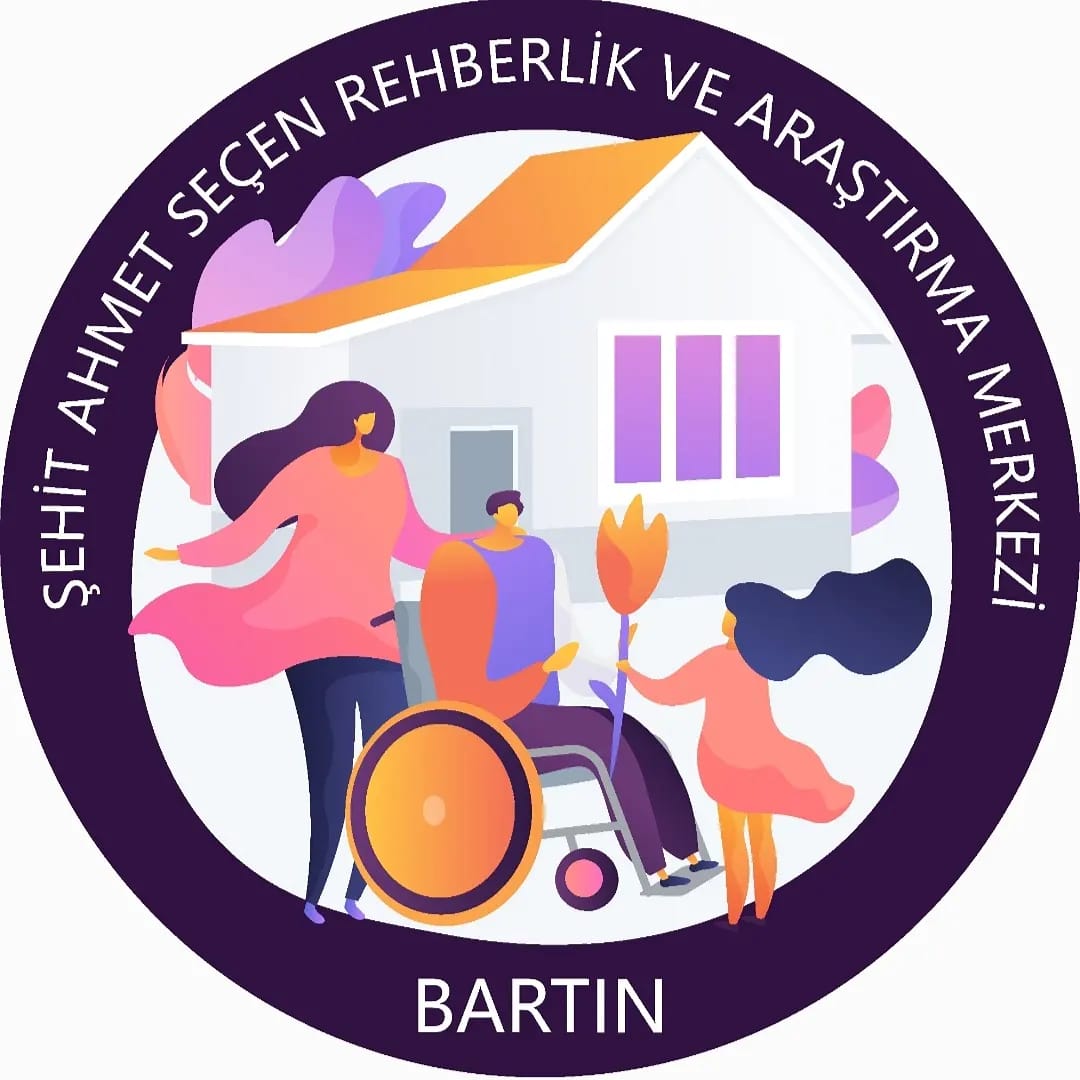 DESTEK EĞİTİM ODASI NEDİR?Okul ve kurumlarda, kaynaştırma uygulamaları yoluyla eğitimlerine devam eden öğrenciler ile üstün yetenekli öğrencilere ihtiyaç duydukları alanlarda destek eğitim hizmetleri verilmesi için düzenlenmiş ortama Destek Eğitim Odası denir.Destek eğitimin amacı eğitimine kaynaştırma yoluyla devam eden öğrencileri; birlikte eğitim gördüğü diğer öğrencilerin seviyesine ulaştırmak veya yaklaştırmaktır.DESTEK EĞİTİM ODASI AÇMAK ZORUNLU MUDUR?31.05.2006 tarih ve 26184 sayılı Resmî Gazete’de yayımlanan Özel Eğitim Hizmetleri Yönetmeliği gereğince, okul ve kurumlarda tanılama sonucunda, Tam Zamanlı Kaynaştırma kararıyla özel eğitime ihtiyacı olduğu belirlenen veya üstün yetenekli tanısı konulan öğrenciler için, Destek Eğitim Odası açılması zorunludur.Destek Eğitim Odaları, İl/İlçe Özel Eğitim Hizmetleri Kurulu’nun önerisi  ile, İl veya İlçe Milli Eğitim Müdürlükleri tarafından açılır. Okul/Kurum Müdürlüğünün resmi yazıyla İlçe Milli Eğitim Müdürlüğüne başvurması, Destek Eğitim Odasının açılması için yeterlidir. Okullarda ihtiyaç duyulması halinde birden fazla Destek Eğitim Odası da açılabilir.DESTEK EĞİTİME BAŞLANMASI İÇİN OKUL/KURUMDA HANGİ İŞLEMLER YAPILIR? Okul öncesi, ilköğretim ve ortaöğretim kademesinde eğitim veren okullarda tam zamanlı kaynaştırma/bütünleştirme yoluyla eğitimlerini sürdüren öğrenciler için il veya ilçe özel eğitim hizmetleri kurulunun teklifi doğrultusunda il veya ilçe milli eğitim müdürlüklerince destek eğitim odası açılır. Destek eğitim odasında eğitim hizmetlerinin yürütülmesinde aşağıdaki hususlar dikkate alınır: a) Eğitim alacak öğrenciler, bu öğrencilere okutulacak dersler ile öğrencilerin alacağı haftalık ders saati BEP geliştirme biriminin kararı doğrultusunda belirlenir. Bu planlama haftalık toplam ders saatinin %40’ını aşmayacak şekilde yapılır. b) Destek eğitim odasında görev alacak öğretmenlerin çalışma programları okul yönetimince yapılır. c) Destek eğitim alacak öğrenci sayısına göre okullarda birden fazla destek eğitim odası açılabilir. ç) Destek eğitim odasında öğrencilerin eğitim performansları dikkate alınarak bire bir eğitim yapılır. Ancak, BEP geliştirme biriminin kararı doğrultusunda gerektiğinde eğitim performansı aynı seviyede olan öğrencilerle bire bir eğitimin yanında en fazla 3 öğrencinin bir arada eğitim alacağı grup eğitimi de yapılabilir. d) Destek eğitim BEP geliştirme biriminin planlaması doğrultusunda okulun ders saatleri içinde veya dışında ihtiyaç halinde hafta sonu da planlanabilir. Öğrenciye ders saatleri içinde eğitim verilecekse destek eğitim alması planlanan dersin saatinde o derse ilişkin eğitim verilir. e) Özel yetenekli öğrencilerin yetenek alanları doğrultusunda takip ettikleri dersler destek eğitim odasında zenginleştirme ve hızlandırma yoluyla farklılaştırılarak verilir. Bu programlar öğrencilerin devam ettikleri örgün eğitim kurumlarında uygulanan eğitim programı ile bütünlük oluşturacak şekilde plânlanır ve yürütülür. f) Destek eğitim odasında; öğrencilerin eğitim ihtiyaçları takip ettikleri eğitim programı ve öğrencilerin kayıtlı oldukları kademe esas alınarak özel eğitim öğretmenleri, okul öncesi öğretmenleri, sınıf ve diğer alan öğretmenleri okul yönetiminin teklifi doğrultusunda il veya ilçe millî eğitim müdürlüklerince görevlendirilir. g) İlkokul ve ortaokullardaki destek eğitim odalarında özel yetenekli öğrencilere eğitim vermek üzere üst kademelerde görev yapan alan öğretmenleri de görevlendirilebilir. (ğ) Okul müdürü ve müdür yardımcıları destek eğitim odalarında görevlendirilmez. REHBERLİK VE ARAŞTIRMA MERKEZLERİNCE DÜZENLENEN RAPORLARIN GEÇERLİLİK SÜRESİ NEDİR?Rehberlik ve Araştırma Merkezlerince düzenlenen Özel Eğitim ve Değerlendirme Kurulu Raporları, öğrencinin bulunduğu eğitim kademesinin sonuna kadar geçerlidir. Yani ilkokulun herhangi bir sınıfında alınan rapor öğrenci ilkokulu bitirinceye kadar, yine aynı şekilde ortaokul veya lisenin herhangi bir sınıfında alınan rapor öğrenci okuldan mezun oluncaya kadar geçerlidir. Durumunda değişme/gelişme görülen öğrenciler yeniden Rehberlik ve Araştırma Merkezlerine yönlendirilir ve yapılan tanılama sonucunda öğrencinin durumunda bir değişme/gelişme gözlendi ise yeniden rapor düzenlenir.DESTEK EĞİTİM ODASI İÇİN AYRI BİR DERSLİK/BÖLÜM GEREKLİ MİDİR?Destek Eğitim Odası Hizmeti için okul/kurumda ayrı bir derslik/bölüm ayrılması zorunluluğu bulunmamaktadır. Öğretmenler Odası, Kütüphane, Laboratuvar, Rehber Öğretmen Odası, Çok Amaçlı Salon, Kurum Yöneticilerinin Odaları vb. uygun şekilde planlanarak Destek Eğitim Odası olarak kullanılabilir. Bu mekânlar destek eğitim amaçlı kullanılacak ise ortamda öğrencinin dikkatini dağıtacak fazla sayıda uyaran bulunmamasına, eğitim için ihtiyaç duyulan materyallerin ulaşılabilir olmasına dikkat edilmelidir.DESTEK EĞİTİM ODALARINDA HANGİ MATERYALLER BULUNDURULMALIDIR?Destek Eğitim Odası açılması için materyal bulunması zorunlu değildir. Kullanılacak materyaller öğrencinin eğitim ihtiyacına ve destek eğitim aldığı derslere göre belirlenir. (Yetersizlik türüne göre Destek Eğitim Odasında bulunması gereken materyaller kılavuzumuz ekindedir.)DESTEK EĞİTİM ODASI HİZMETİNDEN HANGİ ÖĞRENCİLER YARARLANIR?Destek Eğitim Odası Hizmetinden Rehberlik ve Araştırma Merkezlerince tanılama sonucu Tam Zamanlı Kaynaştırma Raporu düzenlenmiş özel eğitim ihtiyacı olan öğrenciler ile üstün yetenekli öğrenciler yararlanabilir.Rehberlik ve Araştırma Merkezlerince tanılaması yapılmamış, Tam Zamanlı Kaynaştırma raporu olmayan bir öğrenci kesinlikle Destek Eğitim Odası Hizmetinden yararlanamaz.Fiziksel engelinden dolayı Tam Zamanlı Kaynaştırma raporu (bedensel, görme, işitme) almış öğrencilere bu engellerinden dolayı, okullarda engel türünde uzman personel yok ise Destek Eğitim Hizmeti verilmeyebilir. Bu durumdaki öğrenciler ancak Okul BEP Geliştirme Biriminin önerisi /kararı doğrultusunda ihtiyaçları olan derslerden destek eğitime alınabilirler. (örneğin; yalnızca bedensel engelinden dolayı tam zamanlı kaynaştırma raporu bulunan bir öğrenci, ihtiyacı olması ve Okul BEP Geliştirme Birimi’nin kararı doğrultusunda Türkçe, Matematik, Sosyal Bilgiler, Yabancı Dilvb. derslerden destek eğitim alabilir.)DESTEK EĞİTİM ODASINDA ÖĞRENCİLER HANGİ DERSLERDEN KAÇ SAAT EĞİTİM ALABİLİR?Destek Eğitim Odasında bir öğrencinin alabileceği haftalık ders saati, sınıfında bir haftada gördüğü ders saatinin %40 ını geçemez. Yani öğrencinin kendi sınıfında haftada 35 saat ders işleniyorsa, bu öğrenci destek eğitim odasında haftada en fazla 14 saat ders görebilir.Öğrencilerin hangi derslerden destek eğitim alacağı Okul BEP Geliştirme Biriminin kararıyla belirlenir. Okul BEP Geliştirme Birimi bu kararı alırken öğrencinin eğitim ihtiyacını, velisinin ve sınıf/şube rehber öğretmeninin öneri ve isteklerini göz önünde bulundurur.Görsel Sanatlar, Beden Eğitimi, Müzik, Teknoloji ve Tasarım, Rehberlik/Sosyal Etkinlikler, Seçmeli Ders vb. derslerden destek eğitim verilmez.Öğrenciye bir dersin tamamı Destek Eğitim Odasında verilmemelidir. Destek eğitim alacak öğrenciye Destek Eğitim Odasında alacağı ders, sınıfında aynı dersi işleyeceği ders saatlerinde verilir. Yani öğrencinin kendi sınıfında haftada 4 saat Matematik dersi işleniyor ve öğrenci haftada 2 saat Matematik dersinden destek eğitim alıyor ise; sınıfında Matematik dersi işlenen ders saatlerinden ikisinde Destek Eğitim Odasında Matematik dersi almalıdır. Öğrenci farklı bir derste sınıfından alınıp destek eğitime tabi tutulmamalıdır.İlkokullarda Yabancı Dil dersine branş öğretmenlerinin girdiği ders saatlerinde, Yabancı Dil dersinden muaf olan öğrenciler istisnai olarak Yabancı Dil ders saatinde destek eğitime alınabilir.DESTEK EĞİTİM ODASINDA GRUP EĞİTİMİ YAPILABİLİR Mİ?Destek Eğitim Odasında bireysel eğitim yapılması esastır. Çünkü her öğrenci için hazırlanacak BEP’ler o öğrencinin ihtiyaçları doğrultusunda ve o öğrenciye özel hazırlanır. Ancak ihtiyaç duyulması halinde eğitim performansları ve ihtiyaçları bakımından benzerlik gösteren öğrenciler için oluşturulacak gruplardaki öğrenci sayısı 6 öğrenciden fazla olamaz(2008-60 genelge); ancak pek çok literatürde 3 öğrenciden fazla olmaması gerektiği belirtilmektedir.DESTEK EĞİTİM HANGİ SAATLERDE VERİLİR?Destek eğitimin öğrencinin haftalık ders saatleri içinde verilmesi esastır. Hafta sonları ile hafta içi okulun kapalı olduğu saatlerde destek eğitim verilemez. Öğrencinin ders saatleri dışında verilecek destek eğitim, amacı dışına çıkacak ve etüt/yetiştirme kursu hüviyeti kazanacaktır. Yani ikili öğretim yapan bir okulda sabahçı öğrenciye öğleden sonra, öğlenci öğrenciye sabah destek eğitim verilmemelidir. Bu durumdaki okullarda öğretmenler ters devrede (sabahçı öğretmen öğleden sonra, öğlenci öğretmen sabah) destek eğitim verebilir. Tam gün öğretim yapan okullarda okulun ders saatinden sonra destek eğitim yapılmaz.DESTEK EĞİTİM ODASINDA HANGİ ÖĞRETMENLER GÖREVLENDİRİLEBİLİR?Destek Eğitim Odası açılan okullarda öğrencilerin eğitim ihtiyaçlarına göre özel eğitim öğretmenleri öncelikli olmak üzere, gezerek özel eğitim görevi yapan öğretmen, sınıf öğretmeni ve alan öğretmenleri görevlendirilir. Destek Eğitim Odasına öncelikle okulun öğretmenlerinden olmak üzere RAM’da görevli öğretmenler ya da diğer okul ve kurumlardaki öğretmenler görevlendirilir.İlkokul, ortaokul ve liselerde görev yapan alan öğretmenlerinden maaş karşılığı ders saatini dolduramayan öğretmenlerin yanı sıra, maaş karşılığı ders saatini dolduranlardan istekli olanlar, Destek Eğitim Odasında görevlendirilebilir.İlkokullarda sınıf öğretmenleri sınıflarında branş öğretmenlerinin ders işlediği saatlerde (İngilizce, Din Kültürü ve Ahlak Bilgisi) Destek Eğitim Odasında görevlendirilebilirler.Ortaokul ve liselerde Destek Eğitim Odalarında öncelikle özel eğitim öğretmenleri, özel eğitim öğretmenlerinin görevlendirilemediği durumlarda, hangi dersten destek eğitim veriliyorsa o dersin alan öğretmeni görevlendirilir.Sadece Destek Eğitim Odasında görev yapması amacıyla; ek ders ücreti karşılığı öğretmen (ücretli öğretmen) görevlendirilmez. Örneğin bir okulda matematik dersi için ek ders karşılığı görevlendirilmiş bir öğretmen mevcut ise, bu öğretmene verebileceği maksimum ders saatini geçmemek kaydıyla destek eğitim odasında görev verilebilir.Okul/kurumun mevcut öğretmenleri ile öğretmen ihtiyacı karşılanamıyorsa İl/İlçe Milli Eğitim Müdürlüğünden Destek Eğitim Odası için öğretmen istenir.DESTEK EĞİTİM ODASINDA ÖĞRETMENLERE KAÇ SAATE KADAR GÖREV VERİLEBİLİR VE ÜCRETLENDİRME NASIL YAPILIR?Sınıf öğretmenlerine maaş ve ek ders karşılığı görevlerini tamamladıktan sonra, istemeleri halinde, 8 saate kadar Destek Eğitim Odasında görev verilebilir. Sınıf öğretmenlerinin, dersine branş öğretmenleri girdiği saatlerde, Destek Eğitim Odasında girdikleri ders için ayrıca ek ders tahakkuk ettirilmez, sadece ek ders ücreti %25 zamlı ödenir.Maaş karşılığı ders saatini dolduramayan branş öğretmenine, maaş karşılığını dolduramadığı saat kadar Destek Eğitim Odasında görev verilir. Ayrıca branş öğretmenlerine, 15 saat maaş karşılığı olan ders yükünün üzerine, 6 saat zorunlu ek ders kapsamında Destek Eğitim Odasında görev verilebilir. Branş öğretmeninin istemesi durumunda, 15 saat maaş karşılığı ve 6 saat zorunlu ek dersin üzerine, 9 saat daha Destek Eğitim Odasında ek ders görevi verilebilir.Maaş karşılığı ders görevini tamamlayamayan atölye ve laboratuvar öğretmenine, tamamlayamadığı ders saati kadar Destek Eğitim Odasında ders görevi verilebilir. Maaş karşılığı 20 saat ders görevini dolduran atölye ve laboratuvar öğretmenlerine Destek Eğitim Odasında 4 saate kadar isteğe bağlı ek ders görevi verilebilir.Tüm öğretmenlerin maaş karşılığı girdikleri derslerin dışındaki Destek Eğitim Odasında girdikleri her bir saat dersin ek ders ücreti, %25 zamlı ödenir. OKUL MÜDÜRÜ VE MÜDÜR YARDIMCISI DESTEK EĞİTİM ODASINDA GÖREV ALABİLİR Mİ?Özel Eğitim Hizmetleri Yönetmeliğinin 25. Maddesinin (ğ) bendinde okul yöneticilerinin destek eğitim odasında görev alamayacağı hüküm altına alınmıştır.Okul müdürü ve müdür yardımcıları destek eğitim odalarında görevlendirilemez. DESTEK EĞİTİM ODASINDA EĞİTİM ALAN ÖĞRENCİLERİNBAŞARISI NASIL DEĞERLENDİRİLİR?Destek Eğitim Odası hizmetinden yararlanan kaynaştırma öğrencilerinin başarısının değerlendirilmesinde aşağıdaki hususlar dikkate alınır:Öğrencilerin başarılarının değerlendirilmesinde kullanılacak yöntem, teknik, ölçme araçları ve değerlendirme süresi, değerlendirme zamanı, değerlendirme aralıkları, değerlendirmeden sorumlu kişiler ve değerlendirmenin yapılacağı ortam, BEP Geliştirme Biriminin görüş ve önerileri doğrultusunda belirlenir.Destek eğitim alan öğrenci, kendi sınıfında, BEP’ine göre değerlendirilir.Yazma güçlüğü olan öğrenciler ve özel öğrenme güçlüğü olan öğrencilerin değerlendirilmesi sözlü, sözlü ifadede güçlük yaşayan öğrencilerin değerlendirilmesi ise yazılı olarak yapılır.Yazılı ve sözlü ifade etme becerilerinde yetersizliği olan bireyler ise davranışlarının gözlemlenmesi yoluyla değerlendirilir.Yazılı sınavlar öğrencilerin yetersizlik türüne, eğitim performanslarına ve gelişim özelliklerine göre çeşitlendirilir. Sınavlar kısa cevaplı ve az sorulu olarak düzenlenir.Öğrenciler, yetersizliklerinden kaynaklanan güçlüklerini gidermek amacıyla sınavlarda uygun araç-gereç, cihaz ve yöntemlerden yararlandırılır.İhtiyacı olan bireyler için yazılı sınavlarda refakat etmek üzere bir öğretmen görevlendirilir.Görme yetersizliği olan öğrencilerin yazılı sınavlarda Braille yazı olarak verdiği cevaplar sınavdan hemen sonra öğretmenin öğrenciye okutmasıyla değerlendirilir. Bu öğrenciler, çizimli ve şekilli sorulardan muaf tutulurlar. Az gören öğrenciler için sınav soruları kalın ve büyük puntolu hazırlanır.İşitme ve hafif düzeyde zihinsel yetersizliği olan öğrenciler ilköğretim ve ortaöğretimde, istekleri doğrultusunda yabancı dil programlarındaki bazı bilgi ve becerilerin öğretiminden veya dersin tamamından muaf tutulurlar.Zihinsel yetersizliği olan öğrenciler; dikkat, bellekte tutma ve hatırlama güçlükleri dikkate alınarak daha sık aralıklarla değerlendirilirler.Otistik bireyler ile duygusal ve davranış bozukluğu olan öğrencilerin değerlendirilmesi, iletişim özellikleri ile sosyal-duygusal hazırbulunuşlukları dikkate alınarak yapılır.Dikkat eksikliği ve hiperaktivite bozukluğu olan öğrencilerin değerlendirilmesi, bu öğrencilerin özellikleri dikkate alınarak daha sık aralıklarla ve kısa süreli sınavlarla yapılır.Kas ve sinir sistemi bozukluklarına bağlı motor becerilerde yetersizliği olan öğrenciler motor beceri gerektiren derslerin uygulamalı bölümlerinden istekleri doğrultusunda muaf tutulurlar.DESTEK EĞİTİM ALAN ÜSTÜN YETENEKLİ ÖĞRENCİLER İÇİN NASIL BİR PROGRAM UYGULANIR?Destek Eğitim Odasında destek eğitimi alan üstün yetenekli öğrenciler için ZEP (Zenginleştirilmiş Eğitim Programı) hazırlanarak uygulanır. Öğrencinin sınıfında uygulanan müfredat daha da aydınlandırılarak öğrenci inceleme-araştırmaya yönlendirilir. Öğrencinin destek eğitiminde hayal gücünü, yaratıcılığını geliştiren etkinliklere yer verilir.KAYNAŞTIRMA ÖĞRENCİLERİNE SINIF TEKRARI YAPTIRILABİLİR Mİ?İlköğretim Kurumlarında; kaynaştırma öğrencileri ve özel eğitim sınıflarında eğitimlerine devam eden öğrencilere başarısızlıklarından dolayı sınıf tekrarı yaptırılmaz. Ancak; velinin yazılı talebi ve Bireyselleştirilmiş Eğitim Programı Geliştirme Biriminin kararı doğrultusunda, ilkokulda kaynaştırma öğrencilerine bir defaya mahsus olmak üzere sınıf tekrarı yaptırılabilir.(MEB Okul Öncesi Eğitim ve İlköğretim Kurumları Yönetmeliği 31. Madde 3. Fıkra)İlkokullarda; okula hiç devam etmeyen öğrenciler ve ilkokul haftalık zorunlu ders saati sayısı kadar değerlendirilmesi yapılamayan/puanı girilmeyen öğrenciler ile Okul Öncesi Eğitim ve İlköğretim Kurumları Yönetmeliğinin 27 nci maddesinin beşinci fıkrasında belirtilen mazeretler dışında okula en az bir dönem devam etmeyen öğrencilere sınıf tekrarı yaptırılır.Ortaokul ve İmam Hatip Ortaokullarında; eğitim ve öğretim yılında özürsüz 20 gün devamsızlık yapanların sınıf geçmesi veya sınıf tekrarına, ikinci dönemin son haftasında şube öğretmenler kurulunda karar verilir.Ortaöğretim Kurumlarında; kaynaştırma öğrencisinin BEP’ine göre yapılan değerlendirme sonucunda; doğrudan, yılsonu başarı puanıyla veya sorumlu olarak sınıf geçemeyenlerle devamsızlık nedeniyle başarısız sayılanlar sınıf tekrar eder. Sınıf tekrarı hazırlık sınıfı hariç, orta öğrenim süresince en fazla bir defa yapılır. Öğrenim süresi içinde ikinci defa sınıf tekrarı durumuna düşen öğrencilerin ders yılı sonunda okulla ilişiği kesilerek Açık Öğretim Lisesine veya Mesleki Açık Öğretim Lisesine kayıtları yapılır.Kaynaştırma ve özel eğitim gerektiren öğrencilerin özürsüz devamsızlık süresi 10 günü geçmemek kaydıyla toplam devamsızlık süresi 60 gün olarak uygulanır. Devamsızlık nedeniyle başarısız sayılan ve öğrenim hakkı bulunan öğrenciler takip eden öğretim yılında okula devam ettirilir. Öğrenim hakkı bulunmayanların ise okulla ilişikleri kesilerek Açık Öğretim Lisesi veya Mesleki Açık Öğretim Lisesine gönderilir.KAYNAŞTIRMA ÖĞRENCİLERİ YABANCI DİL DERSİNDEN MUAF MIDIR?Özel Eğitim Hizmetleri Yönetmeliğinin 24. maddesinin 1. bendining fıkrasında; “İşitme ve hafif düzeyde zihinsel yetersizliği olan öğrenciler ilköğretim ve ortaöğretimde, istekleri doğrultusunda Yabancı Dil programlarındaki bazı bilgi ve becerilerin öğretiminden veya dersin tamamından muaf tutulurlar.” hükmü yer alır. Bu hükme göre yalnızca işitme ve hafif düzey zihinsel yetersizliği olan öğrencilerimiz Yabancı Dil dersinden muaf tutulabilir. İşitme engeli ve/veya hafif düzey zihinsel yetersizliği tanılaması yapılmış öğrencimizi Yabancı Dil dersinden muaf tutmak için öğrencimizin velisinden alınacak bir dilekçe yeterlidir.TÜRKÇE BİLMEYEN YABANCI UYRUKLU ÖĞRENCİLER TÜRKÇE ÖĞRENMEK AMACIYLA DESTEK EĞİTİM ODASI HİZMETİNDEN YARARLANABİLİR Mİ?Türkçe bilmeyen yabancı uyruklu öğrencilerimiz dil öğretimi amacıyla Destek Eğitim Odası hizmetinden faydalandırılamaz. Bu öğrencilerimizin Destek Eğitim Hizmetinden yararlanabilmesi için bir engel türü nedeniyle Rehberlik ve Araştırma Merkezlerince tanılanmış olması gerekir.DESTEK EĞİTİM ODASINDA ÇEŞİTLİ NEDENLERLE YAPILMAYAN DERSLER İÇİN TELAFİ EĞİTİMİ YAPILABİLİR Mİ?Destek Eğitim Odasında çeşitli nedenlerle (öğrencinin devamsızlığı, kar yağışı nedeniyle tatil, resmi tatil, milli/dini bayramlar vb) yapılamayan derslerin telafisi yapılmaz. Yapılamayan dersler için Destek Eğitim Odasında derse giren öğretmenlerin ek ders ücreti ödenmez.DESTEK EĞİTİM ODASI İÇİN TUTULMASI/YAPILMASI GEREKEN DEFTER, DOSYA, ÇİZELGE VE PLANLAR NELERDİR?Destek Eğitim Odası için gerekli evraklar aşağıdadır:BEP (Bireyselleştirilmiş Eğitim Planı) Planı veya ZEP (Zenginleştirilmiş Eğitim Planı) PlanıDers Planı (Bireyselleştirilmiş Öğretim Planı)Okul BEP Geliştirme Birimi DosyasıOkul Rehberlik ve Psikolojik Danışma Hizmetleri Yürütme Komisyonu DosyasıHaftalık Ders ProgramıÖğretmen – Öğrenci Ders Dağılım ÇizelgesiSınıf DefteriEk Ders Ücret OnayıDESTEK EĞİTİM ODASI HİZMETİNDEN YARARLANAN KAYNAŞTIRMA ÖĞRENCİLERİ İÇİN E-OKUL SİSTEMİ ÜZERİNDE HANGİ İŞLEMLER YAPILIR?Destek Eğitim Odasında kaynaştırma eğitimi alan öğrencilerimiz için e-okul sisteminde;Sol menüde bulunan “Öğrenci İşlemleri” bölümüne girilerek okul no veya adı-soyadı ile öğrenci seçilir.Açılan ekranda yine sol menüden “Genel Bilgileri” bölümü tıklanır.Açılan ekranda 	“Özel Eğitim Durumu” bölümünden “Kaynaştırma Eğitimi Alıyor” seçilerek “Kaydet” tuşuna basılır.OKUL ÖNCESİ EĞİTİM KURUMLARINDA DESTEK EĞİTİM ODASI HİZMETİ VERİLEBİLİR Mİ?Okul öncesi eğitim kurumları ile anasınıfı öğrencilerine destek eğitim odası hizmeti verilmez.EKLERDESTEK EĞİTİM UYGULAMALARI İLE İLGİLİ RESMİ YAZI-EVRAK ÖRNEKLERİBARTIN/MERKEZ…………………………………………………….. MÜDÜRLÜĞÜBİREYSELLEŞTİRİLMİŞ EĞİTİM PROGRAMI GELİŞTİRME BİRİMİ TOPLANTISIÖzel eğitim hizmetleri yönetmeliğinin 47. Maddesi gereğince 2021/2022 eğitim öğretim yılında okulumuzda Bireyselleştirilmiş Eğitim Programı Geliştirme Birimi Kurulu sene başı öğretmenler kurulunda aşağıda isimleri belirtilen idareci, öğretmenler, rehberlik öğretmeni, veli ve öğrenciden  oluşturulmuştur. Kurulumuz aşağıda belirtilen gündem maddelerini görüşmek amacıyla ……/…./2021 günü saat …………..da müdür yardımcısı ………………….. başkanlığında ……………………………….. odasında toplanacaktır. Kurulumuza BEP yedek üyeler de katılacaklardır.BEP GELİŞTİRME BİRİMİ TOPLANTISI GÜNDEM MADDELERİ1-Açılış ve Yoklama.2-Okulumuzun ...... sınıfına kayıtlı Tam zamanlı Kaynaştırma öğrencisi ………………………………………durumunun görüşülmesi.3-Dilek ve temenniler.4-Kapanış.KATILACAK ÜYELER……………………Müdür Yardımcısı  (Kurul Başkanı)….../……./2021………………………..Okul Müdürü……………………………………… MÜDÜRLÜĞÜ REHBERLİK HİZMETLERİ YÜRÜTME KOMİSYONU KARARLARIToplantı/Karar No		:1Toplantı Tarihi		: Toplantı Konusu		: 1.Okul Müdür Yardımcısı ………….. tarafından toplantı açılışı yapıldı. Destek Eğitim Odası açılması için kurul üyeleri tarafından  görüşülüp  karara  bağlanması  gerektiğini söyledi.2.Öğrenciler hakkında görüşmeye geçildi.Okulumuzda   ……..sınıfı öğrencilerinden ……………'ın hafif düzeyde zihinsel engelli olduğu , özellikle okuma-yazma ve temel matematik becerilerinden destek  eğitim alabileceği belirtildi.…………. sınıfından …………………. 'in, özel öğrenme güçlüğü olduğu , okuma-yazma ve matematik modüllerini içeren programlar için destek  eğitim alabileceği belirtildi.…………. sınıfı öğrencisi …………………….'ın işitme yetersizliği olduğu Türkçe ve Matematik derslerinden  destek  eğitim alabileceği belirtildi.Okul Rehberlik Hizmetleri Yürütme Komisyonu Üyeleri……………………………………… MÜDÜRLÜĞÜBEP GELİŞTİRME BİRİMİ TOPLANTI TUTANAĞIDIR………………….. tarihinde saat……… da Müdür Yardımcısı …………………..başkanlığında müdür yardımcısı odasında toplanılmıştır. Toplantıya katılımın tam olduğu görülmüştür.Müdür Yardımcısı ………………; Okulumuzun ……. sınıfına kayıtlı Tam zamanlı Kaynaştırma öğrencisi ……………… ………………………durumunun görüşülmesi gündemiyle toplandıklarını belirtti. Türkçe Öğretmeni  …………………….; Öğrencinin Türkçe dersi ile ilgili performansını söyledi. Öğrencinin ……………………………………………..yapabildiğini belirtti.Matematik Öğretmeni  …………………….; Öğrencinin Matematik dersi ile  ilgili performansını söyledi. Öğrencinin ……………………………………………..yapabildiğini belirtti.Fen Bilimleri Öğretmeni  …………………….; Öğrencinin Fen Bilimleri dersi ile ilgili performansını söyledi. Öğrencinin ……………………………………………..yapabildiğini belirtti.Sosyal Bilgiler Öğretmeni  …………………….; Öğrencinin Sosyal Bilgiler dersi ile ilgili performansını söyledi. Öğrencinin ……………………………………………..yapabildiğini belirtti.Din Kültürü ve Ahlak Bilgisi Öğretmeni  …………………….; Öğrencinin Din Kültürü ve Ahlak Bilgisi dersi ile ilgili performansını söyledi. Öğrencinin ……………………………………………..yapabildiğini belirtti.Müzik  Öğretmeni  …………………….; Öğrencinin müzik  dersi ile ilgili performansını söyledi. Öğrencinin ……………………………………………..yapabildiğini belirtti.Görsel Sanatlar Öğretmeni  …………………….; Öğrencinin Görsel Sanatlar  dersi ile ilgili performansını söyledi. Öğrencinin ……………………………………………..yapabildiğini belirtti.Beden Eğitimi Öğretmeni  …………………….; Öğrencinin Beden Eğitimi dersi ile ilgili performansını söyledi. Öğrencinin ……………………………………………..yapabildiğini belirtti.Rehberlik  Öğretmeni  …………………….; Öğrencinin genel durumu hakkında bilgi verdi. Öğrenci velisi …………………………; Öğrencinin durumu hakkında bilgiler verdi.KARARLAR……………………………………………..MÜDÜRLÜĞÜNE                                                                                      BARTIN Okulunuz ………sınıfında tam zamanlı kaynaştırma öğrencisi olarak eğitim gören öğrencim…………………………………….…….'ın okulunuzda açılan/açılacak destek eğitim odasından yararlanmasını istiyorum.Gereğini bilgilerinize arz ederim. …../….. / …………………………………							Velinin Adı SoyadıÖğr. TC Kimlik No:…………………………..Adres:  …………………………..…..………...………………………………………..………..Telefon: ………………………………………................................................................ OKULU MÜDÜRLÜĞÜNE							                                 BARTINİlgi: ………… tarih ve …………. Sayılı yazınız.İlgi yazınızda okulumuzda açılan /açılacak destek eğitim odasında tam zamanlı kaynaştırma öğrencilerimize, “destek eğitim odasında destek eğitim verileceği ve destek eğitim odasında görev almak isteyen öğretmenlere görev verileceği okulumuz öğretmenlerine duyurulmuştur.Okunuzda ……………………….. öğretmeni olarak çalışmaktayım. Şu an itibariyle  …………… saat ders okutmaktayım.  Destek eğitim odasında................ saat görev almak istiyorum.Gereğini bilgilerinize arz ederim.                    ...../...../…..………………………… ……. ÖğretmeniTC Kimlik No:……………………….Adres:…………………………………………………………………………….Telefon: ……………………………….       ………………………………………………………………………………………………DESTEK EĞİTİM ODASI HAFTALIK DERS DAĞILIM ÇİZELGESİT.C.…………………VALİLİĞİ(……………… KAYMAKAMLIĞI)……… Okulu MüdürlüğüSAYI 	   : …………160.01.02.00-..					…./…./…..KONU: Destek Eğitim OdasıİL/İLÇE MİLLİ EĞİTİM MÜDÜRLÜĞÜNE                                                   BARTIN İlgi:Milli Eğitim Bakanlığı Özel Eğitim Hizmetleri YönetmeliğiOkulumuz BEP geliştirme biriminin ve Okul Rehberlik Hizmetleri Yürütme Komisyonunun kararına göre,  okulumuz …….. sınıfındaki tam zamanlı kaynaştırma öğrencisi …………………………………………’in   destek eğitim odasından yararlanabilmesi için gerekli onayın ve öğretmen görevlendirilmesinin yapılması hususunda;Gereğini bilgilerinize arz ederim.     ……………….Okul MüdürüEKLERİ: BEP Birimi Toplantı TutanağıOkul Rehberlik Hizmetleri Yürütme Komisyonu KararıÖğrencinin Ram RaporuÖğretmen Dilekçeleri (….sayfa)Öğrenci Velisinin DilekçesiÜcret onayıDestek Eğitim Odası  Haftalık Ders Dağılım ÇizelgesiT.C.BARTIN VALİLİĞİ ………………… Okulu MüdürlüğüSAYI 	   : ……/903/02/02-..				                             …../…../……..KONU: Öğretmen İhtiyacıOKULUMUZ ÖĞRETMENLERİNEBARTINİlgi:a) Milli Eğitim Bakanlığı Özel Eğitim Hizmetleri Yönetmeliğib) Okul BEP Birimi Kararıc) Okul Rehberlik Hizmetleri Yürütme Komisyonu KararıOkulumuz BEP birimin  ve Okul Rehberlik Hizmetleri Yürütme Komisyonu kararına göre, okulumuzdaki tam zamanlı kaynaştırma öğrencilerinin okulumuzda açılan/açılacak destek eğitim odasında destek eğitim almaları uygun görülmüştür.  Destek eğitim odasında  uygun görülen tam zamanlı kaynaştırma öğrencilerine destek eğitim vermek amacıyla görev almak isteyen öğretmenlerin ………………….tarihine kadar müdürlüğümüze dilekçe ile başvurmaları gerekmektedir. Gereğini bilgilerinize rica ederim.     ……………….            Okul Müdürü                                                        ……………….. EĞİTİM- ÖĞRETİM YILI        ....................................................................İSİMLİ ………SINIFINDAKİ ÖĞRENCİNİN                                    DESTEK ODASI DERS PROGRAMI   ……………………………….. MÜDÜRLÜĞÜNE                                                              BARTINOkulunuz ………sınıfında tam zamanlı kaynaştırma öğrencisi olarak eğitim gören öğrencim…………………………………….…….'ın okulunuzda açılan/açılacak destek eğitim odasından yararlanmasını istiyorum.Gereğini bilgilerinize arz ederim. …../….. /……                                                                             	  ……………………………						                    Velinin Adı SoyadıÖğr. TC Kimlik No:…………………………..Adres:  …………………………..…..………...………………………………………..………..            Telefon: ………………………………………..………………………… EĞİTİM-ÖĞRETİM YILI……………………………………….OKULUDESTEK ODASINDA DERSE GİRECEK ÖĞRETMENLERİN TOPLAM DERS SAATİ ÇİZELGESİ									    Okul Müdürü                                                                                                                Adı Soyadı										İmzaDESTEK EĞİTİM ODASINDA KULLANILABİLECEK ARAÇ – GEREÇLERİNGİLİZCE DERSİ İÇİN MUAFİYET DİLEKÇE VE TUTANAK ÖRNEĞİ………………… MÜDÜRLÜĞÜNE,……………Özel Eğitim Hizmetleri Yönetmeliğinin 24. maddesi birinci fıkrasının (g) bendinde belirtilen “ İşitme ve hafif düzeyde zihinsel yetersizliği olan öğrenciler, ilköğretim ve ortaöğretimde istekleri doğrultusunda yabancı dil programlarındaki bazı bilgi ve becerilerin öğretiminden veya dersin tamamından muaf tutulurlar.’’ ibaresi gereği velisi olduğum  …………………………….isimli öğrencinin İngilizce dersinden muafiyetini istemekteyim.Gereğini arz ederim.…../…../20….Velinin;Adresi	     :							İmzası	        :Telefonu  :							Adı Soyadı   :------------------------------------------------------------------------------------------------------------------------TUTANAKTIR…../…../20….. tarihinde okulumuz………sınıfı öğrencisi………………………………’nınvelisi ……………………….…………………………..tarafından ÖzelEğitim Hizmetleri Yönetmeliğinin 24. Maddesi gereği öğrencisinin İngilizce dersinden muaf tutulmasınadair vermiş olduğu  dilekçe okul idaresine teslim edilmiş  olup,  bu tutanak tarafımızca  imza  altına alınmıştır.…./…./20….İngilizce Öğretmeni		 Okul Rehber ÖğretmeniOkul MüdürüBİREYSELLEŞTİRİLMİŞ EĞİTİM PROGRAMIBEP GELİŞTİRME BİRİMİÖğrenci Velisi                  Özel Eğitim Öğretmeni             Sınıf Öğretmeni                 Psikolojik Danışman    Müdür Yardımcısı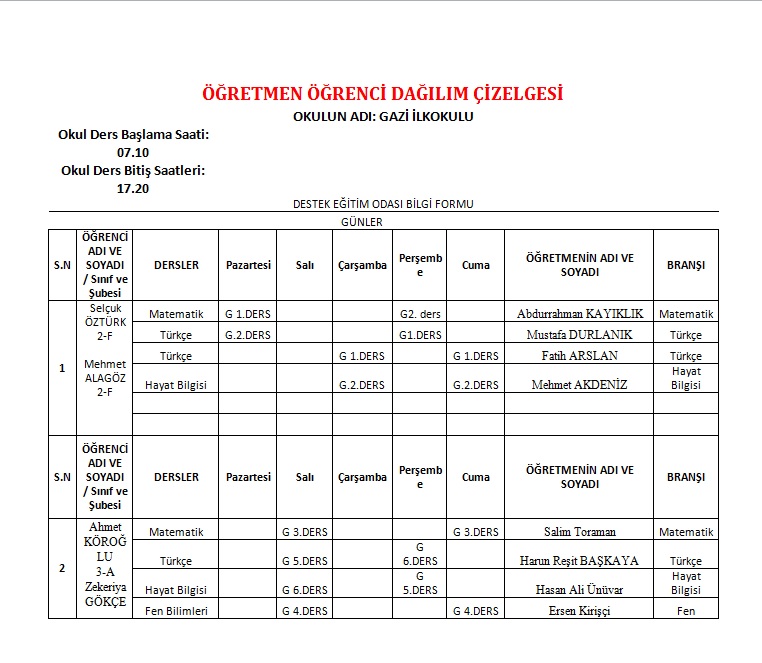 ZENGİNLEŞTİRİLMİŞ EĞİTİM PROGRAMI ÖRNEĞİKAYNAKÇAMEB Okul Öncesi Eğitim ve İlköğretim Kurumları YönetmeliğiMEB Ortaöğretim Kurumları YönetmeliğiMEB Özel Eğitim Hizmetleri YönetmeliğiMEB (2008), 2008/60 Sayılı Genelge (Kaynaştırma Yoluyla Eğitim Uygulamaları)MEB Özel Eğitim ve Rehberlik Genel Müdürlüğü (2013), Özel (üstün) Yetenekli Öğrenciler İçin Zenginleştirilmiş Etkinlik Örnekleri (ilkokullar)MEB Özel Eğitim ve Rehberlik Genel Müdürlüğü (2013), Birlikte Başarırız Bütünleştirme Kapsamında Eğitim Uygulamaları Öğretmen Kılavuz KitabıBEP ÜYELERİ (Asil)GöreviBEP ÜYELERİ (Yedek)Görevi…………………Müdür Yardımcısı……..Öğrencinin ………….. Öğretmeni……………….………………Öğretmeni……..Öğrencinin ……………. Öğretmeni……..Öğrencinin …………… Öğretmeni……..Öğrencinin Rehberlik  Öğretmeni…………….Öğrencinin ………………  Öğretmeni………………..Öğrencinin Velisi………………..ÖğrenciBaşkanÜyeÜyeÜyeÜyeMdr. Yrd.……. Sınıf Öğrt.……. Sınıf Öğrt.…… Sınıf Öğrt.…….Sınıf Öğrt.………………….Görsel S. Öğretmeni………………….Matematik Öğretmeni,………………Türkçe Öğretmeni……………….Müzik Öğretmeni…………..Sosyal Bilgiler Öğretmeni ……………    Rehberlik Öğretmeni………………………Matematik Öğretmeni …………………..Öğrencinin VelisiGÜNLERDERS SAATLERİ1.DERS2.DERS3.DERS4.DERS5.DERS6.DERS7.DERSGÜNLERDERS SAATLERİ07:20 08:0008:10 08:5009:00 09:4009:50 10:3010:40  11:2011:30 12:1012:20 13:00PAZARTESİÖĞRENCİNİN ADI SOYADIPAZARTESİÖĞRETMENİN ADI SOYADIPAZARTESİDERSSALIÖĞRENCİNİN ADI SOYADISALIÖĞRETMENİN ADI SOYADISALIDERSÇARŞAMBAÖĞRENCİNİN ADI SOYADIÇARŞAMBAÖĞRETMENİN ADI SOYADIÇARŞAMBADERSPERŞEMBEÖĞRENCİNİN ADI SOYADIPERŞEMBEÖĞRETMENİN ADI SOYADIPERŞEMBEDERSCUMAÖĞRENCİNİN ADI SOYADICUMAÖĞRETMENİN ADI SOYADICUMADERSİli:BARTINBARTINİlçesi:MERKEZMERKEZMERKEZOkulu:……………………….. ………….Müdürlüğü……………………….. ………….Müdürlüğü……………………….. ………….Müdürlüğü……………………….. ………….MüdürlüğüDESTEK EĞİTİM ODASINDAN YARARLANACAK ÖĞRENCİ BİLGİLERİDESTEK EĞİTİM ODASINDAN YARARLANACAK ÖĞRENCİ BİLGİLERİDESTEK EĞİTİM ODASINDAN YARARLANACAK ÖĞRENCİ BİLGİLERİDESTEK EĞİTİM ODASINDAN YARARLANACAK ÖĞRENCİ BİLGİLERİDESTEK EĞİTİM ODASINDAN YARARLANACAK ÖĞRENCİ BİLGİLERİDESTEK EĞİTİM ODASINDAN YARARLANACAK ÖĞRENCİ BİLGİLERİDESTEK EĞİTİM ODASINDAN YARARLANACAK ÖĞRENCİ BİLGİLERİDESTEK EĞİTİM ODASINDAN YARARLANACAK ÖĞRENCİ BİLGİLERİDESTEK EĞİTİM ODASINDAN YARARLANACAK ÖĞRENCİ BİLGİLERİDESTEK EĞİTİM ODASINDAN YARARLANACAK ÖĞRENCİ BİLGİLERİDESTEK EĞİTİM ODASINDAN YARARLANACAK ÖĞRENCİ BİLGİLERİDESTEK EĞİTİM ODASINDAN YARARLANACAK ÖĞRENCİ BİLGİLERİ Öğrencin Adı Soyadı - Sınıfı Öğrencin Adı Soyadı - Sınıfı Öğrencin Adı Soyadı - Sınıfı Öğrencin Adı Soyadı - Sınıfı Öğrencin Adı Soyadı - SınıfıÖğrencinin YetersizliğiÖğrencinin YetersizliğiHafif Düzeyde Zihinsel Yetersizlik – Bedensel YetersizlikHafif Düzeyde Zihinsel Yetersizlik – Bedensel YetersizlikÖğrencinin Sınıf / Şube Öğretmeni  Öğrencinin Sınıf / Şube Öğretmeni  Öğrencinin Sınıf / Şube Öğretmeni  Öğrencinin Sınıf / Şube Öğretmeni  Öğrencinin Sınıf / Şube Öğretmeni  Öğrencinin Destek Eğitimi Ne zaman AlacağıÖğrencinin Destek Eğitimi Ne zaman AlacağıDers Saatleri İçinde / Hafta İçi Ders Saatleri Dışında / Hafta SonuDers Saatleri İçinde / Hafta İçi Ders Saatleri Dışında / Hafta SonuDestek Eğitim Odasının YeriDestek Eğitim Odasının YeriDestek Eğitim Odasının YeriDestek Eğitim Odasının YeriDestek Eğitim Odasının YeriDestek Eğitimden Yararlanacağı GünlerDestek Eğitimden Yararlanacağı GünlerPazartesi - Salı – Çarşamba - CumaPazartesi - Salı – Çarşamba - CumaÖĞRENCİNİN DESTEK EĞİTİM ODASINDAN YARARLANACAĞI DERS BİLGİLERİÖĞRENCİNİN DESTEK EĞİTİM ODASINDAN YARARLANACAĞI DERS BİLGİLERİÖĞRENCİNİN DESTEK EĞİTİM ODASINDAN YARARLANACAĞI DERS BİLGİLERİÖĞRENCİNİN DESTEK EĞİTİM ODASINDAN YARARLANACAĞI DERS BİLGİLERİÖĞRENCİNİN DESTEK EĞİTİM ODASINDAN YARARLANACAĞI DERS BİLGİLERİÖĞRENCİNİN DESTEK EĞİTİM ODASINDAN YARARLANACAĞI DERS BİLGİLERİÖĞRENCİNİN DESTEK EĞİTİM ODASINDAN YARARLANACAĞI DERS BİLGİLERİÖĞRENCİNİN DESTEK EĞİTİM ODASINDAN YARARLANACAĞI DERS BİLGİLERİÖĞRENCİNİN DESTEK EĞİTİM ODASINDAN YARARLANACAĞI DERS BİLGİLERİÖĞRENCİNİN DESTEK EĞİTİM ODASINDAN YARARLANACAĞI DERS BİLGİLERİÖĞRENCİNİN DESTEK EĞİTİM ODASINDAN YARARLANACAĞI DERS BİLGİLERİÖĞRENCİNİN DESTEK EĞİTİM ODASINDAN YARARLANACAĞI DERS BİLGİLERİÖğrencin Destek Eğitim Odasından Yararlanacağı Derslerin Haftalık Ders Saati,  Destek Eğitim Odasında Alacağı Ders Saati VE Toplam Ders Saati BilgileriÖğrencin Destek Eğitim Odasından Yararlanacağı Derslerin Haftalık Ders Saati,  Destek Eğitim Odasında Alacağı Ders Saati VE Toplam Ders Saati BilgileriÖğrencin Destek Eğitim Odasından Yararlanacağı Derslerin Haftalık Ders Saati,  Destek Eğitim Odasında Alacağı Ders Saati VE Toplam Ders Saati BilgileriÖğrencin Destek Eğitim Odasından Yararlanacağı Derslerin Haftalık Ders Saati,  Destek Eğitim Odasında Alacağı Ders Saati VE Toplam Ders Saati BilgileriÖğrencin Destek Eğitim Odasından Yararlanacağı Derslerin Haftalık Ders Saati,  Destek Eğitim Odasında Alacağı Ders Saati VE Toplam Ders Saati BilgileriÖğrencin Destek Eğitim Odasından Yararlanacağı Derslerin Haftalık Ders Saati,  Destek Eğitim Odasında Alacağı Ders Saati VE Toplam Ders Saati BilgileriÖğrencin Destek Eğitim Odasından Yararlanacağı Derslerin Haftalık Ders Saati,  Destek Eğitim Odasında Alacağı Ders Saati VE Toplam Ders Saati BilgileriÖğrencin Destek Eğitim Odasından Yararlanacağı Derslerin Haftalık Ders Saati,  Destek Eğitim Odasında Alacağı Ders Saati VE Toplam Ders Saati BilgileriÖğrencin Destek Eğitim Odasından Yararlanacağı Derslerin Haftalık Ders Saati,  Destek Eğitim Odasında Alacağı Ders Saati VE Toplam Ders Saati BilgileriÖğrencin Destek Eğitim Odasından Yararlanacağı Derslerin Haftalık Ders Saati,  Destek Eğitim Odasında Alacağı Ders Saati VE Toplam Ders Saati BilgileriÖğrencin Destek Eğitim Odasından Yararlanacağı Derslerin Haftalık Ders Saati,  Destek Eğitim Odasında Alacağı Ders Saati VE Toplam Ders Saati BilgileriÖğrencin Destek Eğitim Odasından Yararlanacağı Derslerin Haftalık Ders Saati,  Destek Eğitim Odasında Alacağı Ders Saati VE Toplam Ders Saati BilgileriS.NoS.NoDerslerDerslerDerslerDerslerHaftalık Ders SaatiHaftalık Ders SaatiHaftalık Ders SaatiD.E.O. Ders SaatiD.E.O. Ders SaatiToplam Ders Saati11TürkçeTürkçeTürkçeTürkçe555441222MatematikMatematikMatematikMatematik444331233Fen BilimleriFen BilimleriFen BilimleriFen Bilimleri444221244Sosyal BilgilerSosyal BilgilerSosyal BilgilerSosyal Bilgiler333221255Din KültürüDin KültürüDin KültürüDin Kültürü222111266…………………..…………………..…………………..…………………..12DESTEK EĞİTİM ODASINDA GÖREV ALACAK ÖĞRETMEN BİLGİLERİDESTEK EĞİTİM ODASINDA GÖREV ALACAK ÖĞRETMEN BİLGİLERİDESTEK EĞİTİM ODASINDA GÖREV ALACAK ÖĞRETMEN BİLGİLERİDESTEK EĞİTİM ODASINDA GÖREV ALACAK ÖĞRETMEN BİLGİLERİDESTEK EĞİTİM ODASINDA GÖREV ALACAK ÖĞRETMEN BİLGİLERİDESTEK EĞİTİM ODASINDA GÖREV ALACAK ÖĞRETMEN BİLGİLERİDESTEK EĞİTİM ODASINDA GÖREV ALACAK ÖĞRETMEN BİLGİLERİDESTEK EĞİTİM ODASINDA GÖREV ALACAK ÖĞRETMEN BİLGİLERİDESTEK EĞİTİM ODASINDA GÖREV ALACAK ÖĞRETMEN BİLGİLERİDESTEK EĞİTİM ODASINDA GÖREV ALACAK ÖĞRETMEN BİLGİLERİDESTEK EĞİTİM ODASINDA GÖREV ALACAK ÖĞRETMEN BİLGİLERİDESTEK EĞİTİM ODASINDA GÖREV ALACAK ÖĞRETMEN BİLGİLERİ1.Öğretmenin Adı Soyadı  Görev Yeri      Öğretmenin Branşı   Matematik1.Öğretmenin Adı Soyadı  Görev Yeri      ………..OrtaokuluD.E.O. Kaç Saat Görev Alacağı32.Öğretmenin Adı Soyadı  Görev Yeri      Öğretmenin Branşı   Türkçe2.Öğretmenin Adı Soyadı  Görev Yeri      ………..OrtaokuluD.E.O. Kaç Saat Görev Alacağı43.Öğretmenin Adı Soyadı  Görev Yeri      Öğretmenin Branşı   Fen Bilimleri3.Öğretmenin Adı Soyadı  Görev Yeri      ………..OrtaokuluD.E.O. Kaç Saat Görev Alacağı24.Öğretmenin Adı Soyadı  Görev Yeri      Öğretmenin Branşı   Sosyal Bilgiler4.Öğretmenin Adı Soyadı  Görev Yeri      ………..OrtaokuluD.E.O. Kaç Saat Görev Alacağı25.Öğretmenin Adı Soyadı  Görev Yeri      Öğretmenin Branşı   Din Kültürü5.Öğretmenin Adı Soyadı  Görev Yeri      ………..OrtaokuluD.E.O. Kaç Saat Görev Alacağı1………… Sınıfı Tam Zamanlı Kaynaştırma Öğrencisi …………………  ile ilgili  yukarıda belirtilen program onay tarihinden itibaren uygulanacaktır.………… Sınıfı Tam Zamanlı Kaynaştırma Öğrencisi …………………  ile ilgili  yukarıda belirtilen program onay tarihinden itibaren uygulanacaktır.………… Sınıfı Tam Zamanlı Kaynaştırma Öğrencisi …………………  ile ilgili  yukarıda belirtilen program onay tarihinden itibaren uygulanacaktır.………… Sınıfı Tam Zamanlı Kaynaştırma Öğrencisi …………………  ile ilgili  yukarıda belirtilen program onay tarihinden itibaren uygulanacaktır.ÖNEMLİ NOTLARÖğrencinin kendi ders saatlerinde destek eğitimden yararlanması esastır. Ancak veli öğretmenlerin programı dikkate alınarak ders saatleri dışında ve hafta sonu da planlama yapılabilir.Öğrenci haftalık toplam ders saatinin en fazla %40'ını destek eğitim odasında alabilir.Sınıf Öğretmeni,  sınıf öğretmenliğinin dışında en fazla 8 saat  bireysel yada grup halinde  destek eğitim verebilir. Branş öğretmeni,  haftalık toplam ders saatleri destek eğitim de dikkate alınarak 30 saate kadar  destek eğitim verebilir. (15 saat maaş karşılığı geçerli) Destek eğitimin birebir verilmesi esastır. Ancak aynı tür ve aynı performansa sahip öğrencilere grup olarak da destek eğitimi verilebilir. Bir öğretmen birden fazla öğrenciye destek eğitim verebilir. Destek eğitimde görevli öğretmene maaş karşılığından sonraki destek eğitim verdikleri ders ücretleri %25 fazla olarak ödenir. Destek Eğitimde görevli öğretmene ait onay çizelgesi her ay ek ders dosyasına eklenir.ÖNEMLİ NOTLARÖğrencinin kendi ders saatlerinde destek eğitimden yararlanması esastır. Ancak veli öğretmenlerin programı dikkate alınarak ders saatleri dışında ve hafta sonu da planlama yapılabilir.Öğrenci haftalık toplam ders saatinin en fazla %40'ını destek eğitim odasında alabilir.Sınıf Öğretmeni,  sınıf öğretmenliğinin dışında en fazla 8 saat  bireysel yada grup halinde  destek eğitim verebilir. Branş öğretmeni,  haftalık toplam ders saatleri destek eğitim de dikkate alınarak 30 saate kadar  destek eğitim verebilir. (15 saat maaş karşılığı geçerli) Destek eğitimin birebir verilmesi esastır. Ancak aynı tür ve aynı performansa sahip öğrencilere grup olarak da destek eğitimi verilebilir. Bir öğretmen birden fazla öğrenciye destek eğitim verebilir. Destek eğitimde görevli öğretmene maaş karşılığından sonraki destek eğitim verdikleri ders ücretleri %25 fazla olarak ödenir. Destek Eğitimde görevli öğretmene ait onay çizelgesi her ay ek ders dosyasına eklenir.ÖNEMLİ NOTLARÖğrencinin kendi ders saatlerinde destek eğitimden yararlanması esastır. Ancak veli öğretmenlerin programı dikkate alınarak ders saatleri dışında ve hafta sonu da planlama yapılabilir.Öğrenci haftalık toplam ders saatinin en fazla %40'ını destek eğitim odasında alabilir.Sınıf Öğretmeni,  sınıf öğretmenliğinin dışında en fazla 8 saat  bireysel yada grup halinde  destek eğitim verebilir. Branş öğretmeni,  haftalık toplam ders saatleri destek eğitim de dikkate alınarak 30 saate kadar  destek eğitim verebilir. (15 saat maaş karşılığı geçerli) Destek eğitimin birebir verilmesi esastır. Ancak aynı tür ve aynı performansa sahip öğrencilere grup olarak da destek eğitimi verilebilir. Bir öğretmen birden fazla öğrenciye destek eğitim verebilir. Destek eğitimde görevli öğretmene maaş karşılığından sonraki destek eğitim verdikleri ders ücretleri %25 fazla olarak ödenir. Destek Eğitimde görevli öğretmene ait onay çizelgesi her ay ek ders dosyasına eklenir.ÖNEMLİ NOTLARÖğrencinin kendi ders saatlerinde destek eğitimden yararlanması esastır. Ancak veli öğretmenlerin programı dikkate alınarak ders saatleri dışında ve hafta sonu da planlama yapılabilir.Öğrenci haftalık toplam ders saatinin en fazla %40'ını destek eğitim odasında alabilir.Sınıf Öğretmeni,  sınıf öğretmenliğinin dışında en fazla 8 saat  bireysel yada grup halinde  destek eğitim verebilir. Branş öğretmeni,  haftalık toplam ders saatleri destek eğitim de dikkate alınarak 30 saate kadar  destek eğitim verebilir. (15 saat maaş karşılığı geçerli) Destek eğitimin birebir verilmesi esastır. Ancak aynı tür ve aynı performansa sahip öğrencilere grup olarak da destek eğitimi verilebilir. Bir öğretmen birden fazla öğrenciye destek eğitim verebilir. Destek eğitimde görevli öğretmene maaş karşılığından sonraki destek eğitim verdikleri ders ücretleri %25 fazla olarak ödenir. Destek Eğitimde görevli öğretmene ait onay çizelgesi her ay ek ders dosyasına eklenir.GÜNLERDERS SAATLERİ1.DERS2.DERS3.DERS4.DERS5.DERS6.DERS7.DERSGÜNLERDERS SAATLERİ07:20 08:0008:10 08:5009:00 09:4009:50 10:3010:40  11:2011:30 12:1012:20 13:00PAZARTESİÖĞRENCİNİN ADI SOYADI........................PAZARTESİÖĞRETMENİN ADI SOYADI.....................................PAZARTESİDERSTÜRKÇETÜRKÇESALIÖĞRENCİNİN ADI SOYADISALIÖĞRETMENİN ADI SOYADISALIDERSÇARŞAMBAÖĞRENCİNİN ADI SOYADI..........................ÇARŞAMBAÖĞRETMENİN ADI SOYADI.................................ÇARŞAMBADERSMATEMATİKMATEMATİKPERŞEMBEÖĞRENCİNİN ADI SOYADIPERŞEMBEÖĞRETMENİN ADI SOYADIPERŞEMBEDERSCUMAÖĞRENCİNİN ADI SOYADICUMAÖĞRETMENİN ADI SOYADICUMADERSS.NOADI SOYADIBRANŞIKADROSUNUN BULUNDUĞU OKUL/KURUMDESTEK ODASINDA DERS VERECEĞİ ÖĞRENCİ  TOPLAM DERS SAATİ1234Görme Yetersizliği Öğrencilerin EğitimindeKullanılabilecek Araç ve GereçlerGörme Yetersizliği Öğrencilerin EğitimindeKullanılabilecek Araç ve GereçlerSesli ekran okuyucu programlarladesteklenmiş bilgisayar ve bilgisayar masasıÇeşitli nesnelerin kabartma üç boyutlu resimleriTarayıcıSesli hikâye kitaplarıBraille (Kabartma yazı)  tablet,  kalemi vebraille yazı kartonuAbaküsKabartma alfabe kılavuzuKüp taşKabartma yazıyı tanıtmak için 6 noktatakozu, bilyeKasa takımıKabartma yazıcıÇizim lastiğiBağımsız hareket öğretimi için beyaz bastonİletkiKabartma DaktiloGönyeKabartma yazı ders kitaplarıCetvelKabartma yazı hikâye kitaplarıRuletKabartma yazı romanlarPergelŞekilleri kabartılmış hikâye kitaplarıGeometrik şekilleri yapabilmek için takılıpçıkarılabilen çubuklarMaketler ve figürler ( Takılıp çıkarılabilen vücut maketi, hayvan, nesne maketleri, bitki figürleri vb.)Kesirleri öğretmek için takılıp çıkarılabilenbütün çeyrek, yarım, geometrik şekillerZilli topKabartma saatKabartma haritalar (Türkiye, Dünya vb.)Kabartma çizilmiş üç boyutlu vücut resimleriKabartma atlasKabartma yerküreOkuma ve yazma becerilerini geliştirmekiçin uyarlanmış sembol kartları …vb.Az Gören Öğrencilerin EğitimindeKullanılabilecek Araç ve GereçlerAz Gören Öğrencilerin EğitimindeKullanılabilecek Araç ve GereçlerBüyük puntolu basılmış kitaplarBilgisayar ve ekran büyütücü program, CCTVMasa lambasıBüyüteçler,Portatif yazı tahtası ve kalemleriDers kitapları, yardımcı ders kitaplarıOkuma ve yazma becerilerini geliştirmekiçin uyarlanmış sembol kartları vb.Çalışma kâğıtlarıİşitme Yetersizliği Olan Öğrencilerin EğitimindeKullanılabilecek Araç ve Gereçlerİşitme Yetersizliği Olan Öğrencilerin EğitimindeKullanılabilecek Araç ve GereçlerSınıf içi veya grup FM sistemTepegöz vb. yansıtma araçlarıBireysel işitme cihazlarıAynaBireysel dinleme cihazları (mp3 çalar, İ-pod, walkman)Resimli kartlar,Ses kayıt cihazıResimli hikâye kitaplarBilgisayar ve bilgisayar programlarıEşleme kartlarıSıralama kartlarıOlay kartlarıResimli afişler, panolarDers kitapları, yardımcı ders kitaplarıHesap MakinesiEv-okul iletişim defteriAjandaÇalışma kâğıtlarıAlt yazılı ve görüntülü eğitim videolarıElektronik ajandaIşıklı veya titreşimle işaret veren cihazlarElektronik sözlükMaketler (Takılıp çıkarılabilen vücut maketivb.)Okuma ve yazma becerilerini geliştirmekiçin uyarlanmış sembol kartları vb.Ortopedik Yetersizliği Olan Öğrencilerin EğitimindeKullanılabilecek Araç ve GereçlerOrtopedik Yetersizliği Olan Öğrencilerin EğitimindeKullanılabilecek Araç ve GereçlerÖğrenciye göre ayarlanabilir masa vesandalyeAjandaKolu destekleyecek araçlarEşleme kartlarıTelevizyon ve VCDOlay kartlarıOkuma ayaklığıDers kitapları, yardımcı ders kitaplarıÖğrencinin kullanımını kolaylaştıracakşekilde uyarlanmış kalemler, makas vb.El göz koordinasyonu için geliştirilmişkartlarBilgisayar ve öğrencinin kullanımınıkolaylaştıracak şekilde uyarlanmış diğerbilgisayar ekipmanları (fare, ekran klavyesivb)Öz bakım becerilerini desteklemeyeyönelik materyaller (Elastik ayakkabıbağları, düğme kancaları, yükseltilmişWC oturakları)Konuşan saatlerSesli kitaplar.Maketler (Takılıp çıkarılabilen vücut maketivb.)Okuma ve yazma becerilerinigeliştirmek için uyarlanmış sembolkartları… vbÖğrenme Güçlüğü,  Zihinsel Yetersizliği ve Otizmi Olan Öğrencilerin Eğitiminde Kullanılabilecek Araç ve GereçlerÖğrenme Güçlüğü,  Zihinsel Yetersizliği ve Otizmi Olan Öğrencilerin Eğitiminde Kullanılabilecek Araç ve GereçlerSes kayıt cihazı,Eşleme kartları,Resimli kartlar,Olay kartları,Hikâye kitapları,Ders kitapları, yardımcı ders kitaplarıOlay kartlarıEl göz koordinasyonu için geliştirilmişkartlarAbaküsÇalışma kâğıtlarıBilgisayar ve öğrencinin kullanımınıkolaylaştıracak şekilde uyarlanmış diğerbilgisayar ekipmanlarıTelevizyon ve VCD/DVD göstericiHesap makinesi (büyük ekranı ve tuşlarıolan, konuşan hesap makinesi)Kavramların öğretimi için nesneler veresimli kartlarOkuma ve yazma becerilerini geliştirmekiçin uyarlanmış sembol kartlarıÖz bakım becerilerini desteklemeyeyönelik materyaller ( elastik ayakkabıbağları, düğme kancaları, yükseltilmişWC oturakları) … vb.Maketler (Takılıp çıkarılabilen vücut maketivb.)Dikkat Eksikliği ve Hiperaktivite Bozukluğu Olan Öğrencilerin EğitimindeKullanılabilecek Araç ve GereçlerDikkat Eksikliği ve Hiperaktivite Bozukluğu Olan Öğrencilerin EğitimindeKullanılabilecek Araç ve GereçlerFosforlu kalemlerAjandaRenkli etiketlerElektronik hatırlatma cihazlarıEv-okul iletişim defteriBilgisayarEğitim yazılımlarıBireysel dinleme cihazları (mp3 çalar,İ-pod, walkman)Çalışma kâğıtlarıKayıt cihazı ( farklı hızlarda dinlemeyeelverişli)Ekran okuyucu bilgisayar programıTarayıcıHesap makinesi ( büyük ekranı ve tuşlarıolan, konuşan hesap makinesi)Hafıza kartlarıAbaküsKonuşan saatlerÖğrencinin Adı Soyadı:Öğrencinin Adı Soyadı:Sınıfı:     2No:Eğitim programını hazırlayanlarEğitim programını hazırlayanlarEğitim programını hazırlayanlarEĞİTSEL DEĞERLENDİRME VE TANIEĞİTSEL DEĞERLENDİRME VE TANIHafif Düzeyde Zihinsel YetersizlikHafif Düzeyde Zihinsel YetersizlikHafif Düzeyde Zihinsel YetersizlikHafif Düzeyde Zihinsel YetersizlikHafif Düzeyde Zihinsel YetersizlikHafif Düzeyde Zihinsel YetersizlikHafif Düzeyde Zihinsel YetersizlikHafif Düzeyde Zihinsel YetersizlikHafif Düzeyde Zihinsel YetersizlikSorumlu Kişi  :............................................................................................................................................................................................................................ÖlçütBaşlangıç-Bitiş TarihiBaşlangıç-Bitiş TarihiÖğretimTeknikleriAraçlarDeğerlendirmeTekniğiUZUN DÖN. AMAÇKISA DÖNEMLİ AMAÇKISA DÖNEMLİ AMAÇKISA DÖNEMLİ AMAÇKISA DÖNEMLİ AMAÇÖlçütBaşlangıç-Bitiş TarihiBaşlangıç-Bitiş TarihiÖğretimTeknikleriAraçlarDeğerlendirmeTekniğiHAYAT BİLGİSİ1. Çöpleri çöp kutusuna atar.1. Çöpleri çöp kutusuna atar.1. Çöpleri çöp kutusuna atar.1. Çöpleri çöp kutusuna atar.Basamak-landırılmış yöntemAçık anlatım yöntemiAnlatımModel olmaFiziksel YardımSözel İpucuSoru cevapKontrol ListesiÖlçü araçlarıGözlemSınıfını temiz ve düzenli tutar.2. Sınıfın temiz tutulmasında görev alır.2. Sınıfın temiz tutulmasında görev alır.2. Sınıfın temiz tutulmasında görev alır.2. Sınıfın temiz tutulmasında görev alır.Basamak-landırılmış yöntemAçık anlatım yöntemiAnlatımModel olmaFiziksel YardımSözel İpucuSoru cevapKontrol ListesiÖlçü araçlarıGözlemSınıfını temiz ve düzenli tutar.3. Sınıfı kirletenleri uyarır.3. Sınıfı kirletenleri uyarır.3. Sınıfı kirletenleri uyarır.3. Sınıfı kirletenleri uyarır.Basamak-landırılmış yöntemAçık anlatım yöntemiAnlatımModel olmaFiziksel YardımSözel İpucuSoru cevapKontrol ListesiÖlçü araçlarıGözlemSınıfını temiz ve düzenli tutar.4. Sınıf duvarlarını temiz tutar.4. Sınıf duvarlarını temiz tutar.4. Sınıf duvarlarını temiz tutar.4. Sınıf duvarlarını temiz tutar.Basamak-landırılmış yöntemAçık anlatım yöntemiAnlatımModel olmaFiziksel YardımSözel İpucuSoru cevapKontrol ListesiÖlçü araçlarıGözlemSınıfını temiz ve düzenli tutar.5. Sıraları temiz tutar.5. Sıraları temiz tutar.5. Sıraları temiz tutar.5. Sıraları temiz tutar.Basamak-landırılmış yöntemAçık anlatım yöntemiAnlatımModel olmaFiziksel YardımSözel İpucuSoru cevapKontrol ListesiÖlçü araçlarıGözlemSınıfını temiz ve düzenli tutar.6. Ders araçlarını temiz kullanır.6. Ders araçlarını temiz kullanır.6. Ders araçlarını temiz kullanır.6. Ders araçlarını temiz kullanır.Basamak-landırılmış yöntemAçık anlatım yöntemiAnlatımModel olmaFiziksel YardımSözel İpucuSoru cevapKontrol ListesiÖlçü araçlarıGözlemSınıfını temiz ve düzenli tutar.7. Kullanılan araç gereci işi bittikten sonra yerine koyar.7. Kullanılan araç gereci işi bittikten sonra yerine koyar.7. Kullanılan araç gereci işi bittikten sonra yerine koyar.7. Kullanılan araç gereci işi bittikten sonra yerine koyar.Basamak-landırılmış yöntemAçık anlatım yöntemiAnlatımModel olmaFiziksel YardımSözel İpucuSoru cevapKontrol ListesiÖlçü araçlarıGözlemBEDEN EĞİTİMİ1. Vücudunun bir bölümüyle diğer bölümüne dokunur.1. Vücudunun bir bölümüyle diğer bölümüne dokunur.1. Vücudunun bir bölümüyle diğer bölümüne dokunur.1. Vücudunun bir bölümüyle diğer bölümüne dokunur.Basamak-landırılmış yöntemAçık anlatım yöntemiAnlatımModel olmaFiziksel YardımSözel İpucuSoru cevapKontrol ListesiÖlçü araçlarıGözlemVücudun bölümlerini hareket ettirir.1. Vücudunun bir bölümüyle diğer bölümüne dokunur.1. Vücudunun bir bölümüyle diğer bölümüne dokunur.1. Vücudunun bir bölümüyle diğer bölümüne dokunur.1. Vücudunun bir bölümüyle diğer bölümüne dokunur.Basamak-landırılmış yöntemAçık anlatım yöntemiAnlatımModel olmaFiziksel YardımSözel İpucuSoru cevapKontrol ListesiÖlçü araçlarıGözlemVücudun bölümlerini hareket ettirir.2. Vücudunun söylenen bölümüyle çevresindeki nesnelere dokunur.2. Vücudunun söylenen bölümüyle çevresindeki nesnelere dokunur.2. Vücudunun söylenen bölümüyle çevresindeki nesnelere dokunur.2. Vücudunun söylenen bölümüyle çevresindeki nesnelere dokunur.Basamak-landırılmış yöntemAçık anlatım yöntemiAnlatımModel olmaFiziksel YardımSözel İpucuSoru cevapKontrol ListesiÖlçü araçlarıGözlemVücudun bölümlerini hareket ettirir.3. Vücudunun söylenen bölümünü hareket ettirir.3. Vücudunun söylenen bölümünü hareket ettirir.3. Vücudunun söylenen bölümünü hareket ettirir.3. Vücudunun söylenen bölümünü hareket ettirir.Basamak-landırılmış yöntemAçık anlatım yöntemiAnlatımModel olmaFiziksel YardımSözel İpucuSoru cevapKontrol ListesiÖlçü araçlarıGözlemMÜZİK1. Sesin kaynağına yönelir.1. Sesin kaynağına yönelir.1. Sesin kaynağına yönelir.1. Sesin kaynağına yönelir.Basamak-landırılmış yöntemAçık anlatım yöntemiAnlatımModel olmaFiziksel YardımSözel İpucuSoru cevapKontrol ListesiÖlçü araçlarıGözlemSesleri tanır.1. Sesin kaynağına yönelir.1. Sesin kaynağına yönelir.1. Sesin kaynağına yönelir.1. Sesin kaynağına yönelir.Basamak-landırılmış yöntemAçık anlatım yöntemiAnlatımModel olmaFiziksel YardımSözel İpucuSoru cevapKontrol ListesiÖlçü araçlarıGözlemSesleri tanır.2. Sesin kaynağını gösterir / bulur.2. Sesin kaynağını gösterir / bulur.2. Sesin kaynağını gösterir / bulur.2. Sesin kaynağını gösterir / bulur.Basamak-landırılmış yöntemAçık anlatım yöntemiAnlatımModel olmaFiziksel YardımSözel İpucuSoru cevapKontrol ListesiÖlçü araçlarıGözlemRESİM1. Adı söylenen araç gereci gösterir.1. Adı söylenen araç gereci gösterir.1. Adı söylenen araç gereci gösterir.1. Adı söylenen araç gereci gösterir.Basamak-landırılmış yöntemAçık anlatım yöntemiAnlatımModel olmaFiziksel YardımSözel İpucuSoru cevapKontrol ListesiÖlçü araçlarıGözlemResim-iş dersinde kullanılan araç gereçleri tanır.1. Adı söylenen araç gereci gösterir.1. Adı söylenen araç gereci gösterir.1. Adı söylenen araç gereci gösterir.1. Adı söylenen araç gereci gösterir.Basamak-landırılmış yöntemAçık anlatım yöntemiAnlatımModel olmaFiziksel YardımSözel İpucuSoru cevapKontrol ListesiÖlçü araçlarıGözlemResim-iş dersinde kullanılan araç gereçleri tanır.2. Gösterilen araç gerecin adını söyler.2. Gösterilen araç gerecin adını söyler.2. Gösterilen araç gerecin adını söyler.2. Gösterilen araç gerecin adını söyler.Basamak-landırılmış yöntemAçık anlatım yöntemiAnlatımModel olmaFiziksel YardımSözel İpucuSoru cevapKontrol ListesiÖlçü araçlarıGözlemEtkinlik No15Dersin AdıTürkçeSınıf4.SınıfTarih…/…/2021Etkinlik AdıKarikatürden MesajlarÖnerilen Süre40’Öğrenci KazanımlarıKarikatürde verilen mesajı algılar.Öğretme-Öğrenme-Yöntemve TeknikleriAnlatım, soru-cevap, gösteri, yaparak-yaşayarak.Kullanılan EğitimTeknolojileri-Araç,Gereçler ve KaynakçaSlayt, video, gazete, dergi.İşlenişÖn Hazırlık:1- Kısa bir animasyon tespit edilir ve hazırlanır.2- Karikatürler tespit edilir ve çoğaltılır.Dersi sunma; 2-3 dakika sürecek komik bir animasyon izletir. Dahasonra öğrencileri gruplara ayırır. Grupların heterojen olmasına dikkat edilir. Her bir gruba bir karikatür verir. Gruplar karikatürde verilmekistenen mesajı tespit eder. Bu mesajı resim, hikâye, şiir, şarkı ile anlatırlar. Diğer gruplar bu sunumları ve karikatürü değerlendirir.Etkinlik sırasında öğrenci/öğrencilerin;Karikatürün içeriği hakkındaki düşüncelerini söylemesi,Günlük hayatından ve çevresinden örnekler vermesi,Düşüncelerini başkalarıyla paylaşması,Görsellerden yararlanarak söz varlığını geliştirmesi hususlarına da dikkat edilir.DeğerlendirmeEtkinlik, öğrencilerin konu alanına yönelik bilgi, beceri ile tutumlar, ilgiler, öğrenme stilleri gibi özellikleri dikkate alarak değerlendirilir.Kendi bulduğunuz bir karikatürü en az 20 kişiye yorumlatarak sonuçlarını sınıfta sununuz.Hazırlayanlar………………………………………………….